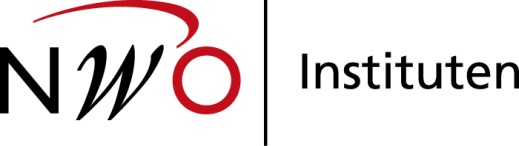 OPGAVE TRANSPORTVERZEKERKINGBedrijf:                   BUWpolisnummer: 04056-0104517  Faxen of e-mailen aan:Fabienne van de GiessenFaxnummer:(030) 600 12 16E-mailadres:f.vandegiessen@nwo.nlDatum heenreis:Datum aankomst:Omschrijving goederen:Plaats van afzending:Land van afzending:Vervoersmiddel:Plaats van bestemming:Land van bestemming:Verblijf verzekeren:Bedrag:Werkorder:Handtekening werkgroepleider:Datum retour:Opgegeven door: